                                CHALLENGES IN DEPLOYMENT OF ELECTRIC  VEHICLE AND THE WAY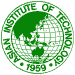         	WAY     FORWARD FOR THE DEVELOPING NATIONS	23, 25, 27 November and 1 December 2020 (10:00- 15:00 HRS., BANGKOK TIME)PAYMENT THRU CREDIT CARD (VISA/ MASTER CARD)            Cardholder’s Name:Credit Card No.: Expiration Date:Amount:      Description:  Payment of the Registration for the Online Training Course on “Challenges in Deployment of Electric Vehicle and the Way Forward for the Developing Nations”Fee Charges: 	Apply before 16 November 2020, early bird (USD 320)                                  Apply after 16 November 2020, normal registration (USD 350)                                                        Signed by: ……..………………PRINTED NAME and SIGNATUREAfter filling up this form, please return to Mr. Tharakorn Chanlapa at tharakorn@ait.ac.th with cc. to malcantara@ait.ac.th for registration confirmation and receipt issuance. Thank you!